 Premios New Medical Economics 2017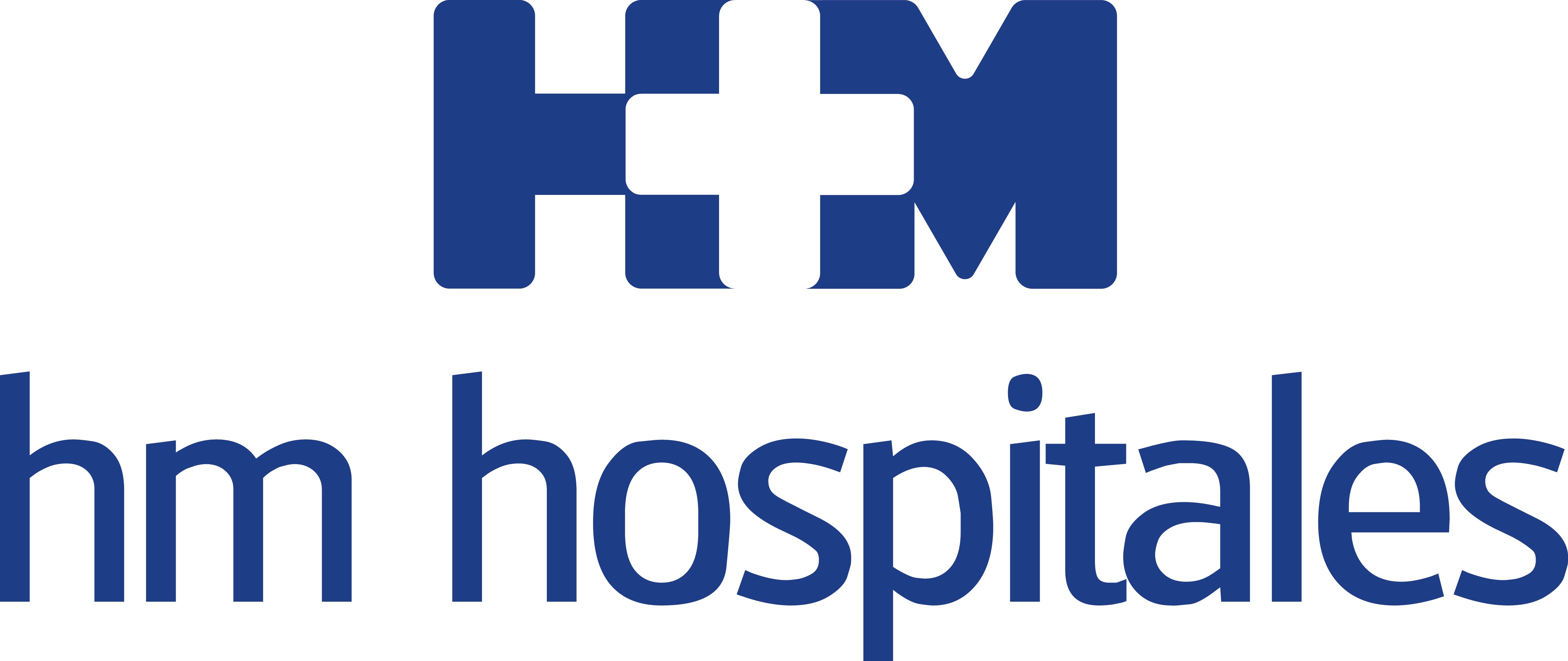 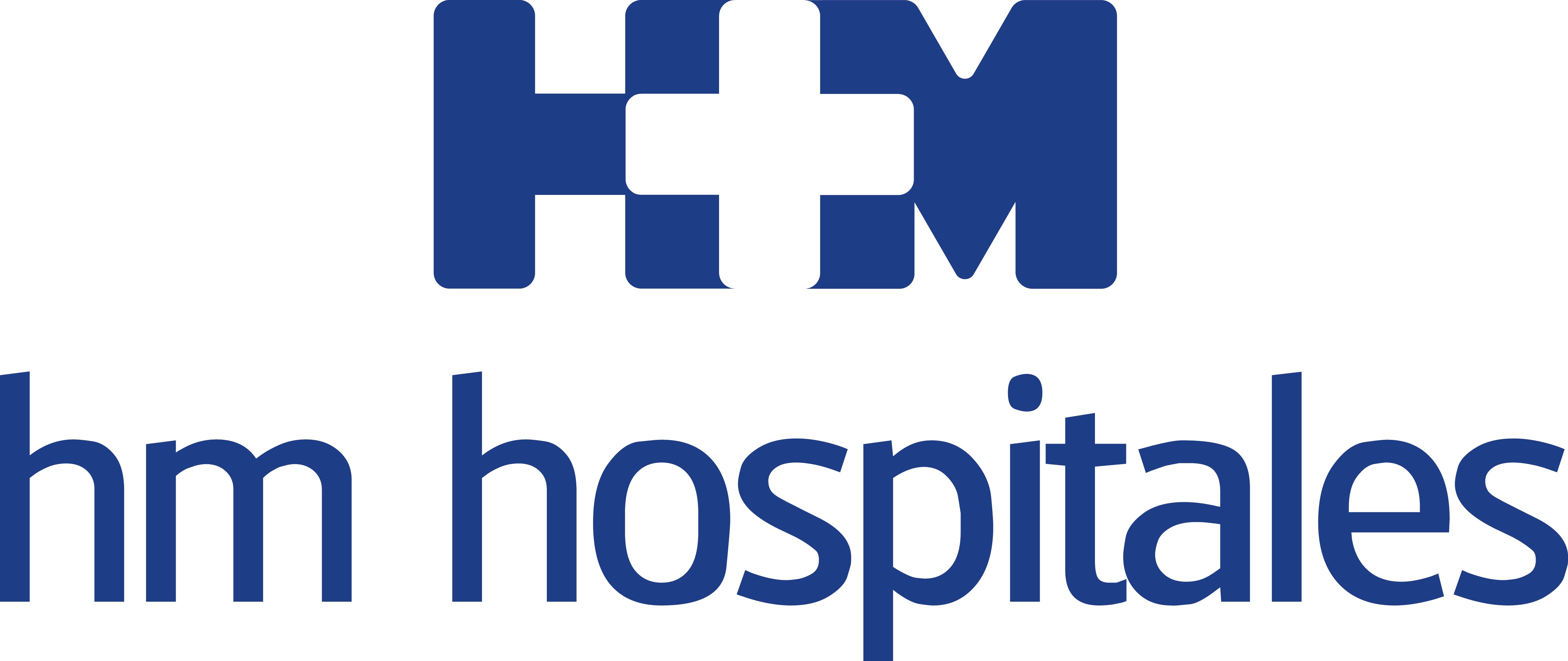 HM CIOCC GALARDONADO COMO ‘HOSPITAL PRIVADO CON MEJOR GESTIÓN’, SEGÚN LOS LECTORES DE LA REVISTAESPECIALIZADA NEW MEDICAL ECONOMICSEl presidente de HM Hospitales, Dr. Juan Abarca Cidón, reconoció el “especial significado” que tiene este premio al estar otorgado por los usuarios de este prestigioso medio HM CIOCC es el primer ‘Cancer Center’ privado de España, recibe anualmente más de 3.000 nuevos pacientes y en él se abordan todos los procesos oncológicos existentesLos mejores profesionales, vanguardia tecnológica, oncología personalizada, investigación traslacional y acceso a ensayos clínicos son los principales argumentos que orientan a HM CIOOC hacia la máxima calidad asistencial Madrid, 16 de noviembre de 2017. El Centro Integral Oncológico Clara Campal HM CIOCC ha sido galardonado con el premio a ‘Hospital Privado con Mejor Gestión’ entregado hoy por la prestigiosa revista especializada New Medical Economics en su edición de 2017. Con este reconocimiento HM Hospitales ve correspondidos sus esfuerzos por hacer de HM CIOCC el primer Cancer Center privado de España, reconocido nacional e internacionalmente y que recibe cada año más de 3.000 nuevos pacientes. El presidente de HM Hospitales, Dr. Juan Abarca Cidón, ha sido el encargado de recoger este galardón durante el acto de entrega de estos acreditados premios, que se ha celebrado en el salón ‘Ernest Lluch’ del Ministerio de Sanidad, Servicios Sociales e Igualdad (MSSSI), y que contó con la presencia de autoridades institucionales como Carlos Lens, subdirector general de Calidad de Medicamentos y Productos Sanitarios (MSSSI), Enrique Ruiz Escudero, consejero de Sanidad de la Comunidad de Madrid, o Patricia Gómez Picard, consejera de Sanidad de Islas Baleares.Tras recoger la placa acreditativa, el Dr. Abarca Cidón aseguró que “este premio tiene para HM Hospitales un valor muy especial, ya que a diferencia de lo que ocurre en otros certámenes, viene otorgado por los lectores de New Medical Economics. Para nosotros tiene un especial significado que los propios usuarios de este medio reconozcan la labor que se desarrolla en HM CIOCC, ya que nuestro objetivo más importante es dar un servicio con la máxima calidad asistencial, sobre todo en un campo como la Oncología, por desgracia, tan recurrente en nuestros días”.HM CIOCC se encuentra ubicado en el Hospital Universitario HM Sanchinarro y ofrece una atención sanitaria multidisciplinar e individualizada, integral, consensuada y, sobre todo, personalizada con el paciente y su familia. “Ideamos             HM CIOCC para que nadie tuviera que marcharse de España para afrontar cualquier proceso oncológico, logrando además que los mejores profesionales sanitarios, oncólogos e investigadores pudieran desarrollar su actividad profesional, investigadora y docente en un ecosistema puntero en medios tecnológicos y financiación”, señaló el Dr. Abarca Cidón.‘Oncología Personalizada’Las razones por las que los lectores de New Medical Economics han elegido a HM CIOCC como ‘Hospital Privado con Mejor Gestión’ residen en que atiende todos los procesos oncológicos existentes a través de sus unidades especializadas. Además, el funcionamiento del centro se basa en comités multidisciplinares oncológicos, en los que se protocoliza toda la actividad asistencial y se analizan los casos individuales de cada paciente, siendo de los primeros en nuestro país en establecer una línea de trabajo propia de la denominada ‘Oncología Personalizada’. De hecho, es un centro pionero en la implementación de la Biopsia Líquida en algunos tipos de cáncer, lo que reduce sustancialmente la incomodidad de otras pruebas y ofrece diagnósticos más precisos que ayudan a elegir la mejor terapia para los pacientes. Además, la investigación es otro de los pilares sobre los que se sustenta el prestigio de HM CIOCC, que cuenta con una unidad específica dedicada a la investigación traslacional. Del mismo modo, que cuenta con una de las cuatro unidades de ensayos clínicos en fase temprana (Fase I) más relevantes de Europa y es puntero en la incorporación de los pacientes a ensayos clínicos y los tratamientos más novedosos.Por otro lado, HM CIOCC se dota de equipamientos tecnológicos de última generación que permiten desarrollar diagnósticos y abordajes terapéuticos pioneros. Cuenta, entre otras áreas, con el Laboratorio de Dianas Terapéuticas, la Unidad de Radiología de la Mujer o el Servicio de Oncología Radioterápica, con tres aceleradores lineales, uno de ellos con capacidad para hacer cirugía intra y extracraneal. Además alberga un quirófano inteligente y braquiterapia. También es el centro que cuenta con la tecnología más avanzada en diagnóstico por imagen, con escáner de 320 cortes, resonancia magnética cerrada de 3 Teslas, resonancia magnética abierta de alto campo, resonancia intraoperatoria, sistema quirúrgico de asistencia robótica Da Vinci, PET-TAC, medicina nuclear y mamografía con mesa prona, que permiten la máxima definición y exactitud de todo tipo de tumores. Todo ello con el sustento que le facilita estar alojado junto al Hospital            Universitario HM Sanchinarro, un hospital general médico-quirúrgico con los más altos estándares de calidad y tecnología. HM HospitalesHM Hospitales es el grupo hospitalario privado de referencia a nivel nacional que basa su oferta en la excelencia asistencial sumada a la investigación, la docencia, la constante innovación tecnológica y la publicación de resultados.Dirigido por médicos y con capital 100% español, cuenta en la actualidad con más de 4.000 profesionales que concentran sus esfuerzos en ofrecer una medicina de calidad e innovadora centrada en el cuidado de la salud y el bienestar de sus pacientes y familiares.HM Hospitales está formado por 38 centros asistenciales: 14 hospitales, 3 centros integrales de alta especialización en Oncología, Cardiología y Neurociencias, además de 21 policlínicos. Todos ellos trabajan de manera coordinada para ofrecer una gestión integral de las necesidades y requerimientos de sus pacientes.Más información: www.hmhospitales.comMás información para medios:DPTO. DE COMUNICACIÓN DE HM HOSPITALESMarcos García RodríguezTel.: 914 444 244 Ext 167 / Móvil 667 184 600 E-mail: mgarciarodriguez@hmhospitales.com